OSNOVNA ŠKOLA DAVORINA TRSTENJAKAHRVATSKA KOSTAJNICA					J E L O V N I K 	   - 5. mjesec 2018. g.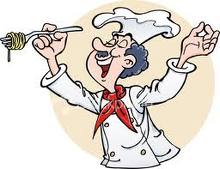 Ponedjeljak, 7.5.2018.		PIZZA + SOKUtorak, 8.5.2018.			PILEĆI PAPRIKAŠ + SOK  Srijeda, 9.5.2018.			KROASAN + KAKAOČetvrtak, 10.5.2018.		FINO VARIVO + SOK + TORTICAPetak, 11.5.2018.	PAŠTETA OD TUNE + INTEGRALNI KRUH + SOK + BANANAPonedjeljak, 14.5.2018.	BUREK OD MESA + TEKUĆI JOGURTUtorak, 15.5.2018.	RIŽOTO + CIKLA + SOKSrijeda, 16.5.2018.	LINOLADA + KAKAOČetvrtak, 17.5.2018.	MAHUNE + SOK + PUDING OD ČOKOLADEPetak, 18.5.2018.	RIBLJI ODRESCI + PIRE + SOKPonedjeljak, 21.5.2018.	HOT-DOG + SOKUtorak, 22.5.2018.	BOLONJEZ + CIKLA + SOKČetvrtak, 24.5.2018.	GRAH + KISELI KRASTAVCI + SOK + TORTICA Petak, 25.5.2018.			KREM JUHA OD BROKULE, KIFLA SA ŠUNKOM I 					SIROM + SOKPonedjeljak, 28.5.2018.		PIZZA + VOĆNI JOGURTUtorak, 29.5.2018.			RIŽOTO + CIKLA + SOKSrijeda, 30.5.2018.			SENDVIČ + SOK